       المملكة العربية السعودية           وزارة التعليم العالي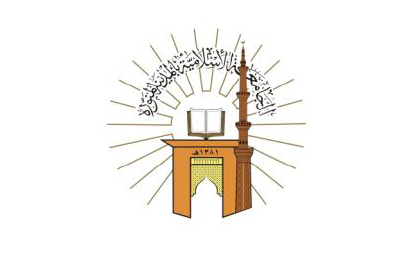   الجـامعة الإسلامـية بالمـدينة المـنورة                ( 032 ) كلية القرآن الكريم والدراسات الإسلامية       قسم التفسير وعلوم القرآنجهود المفسرين في الرد على الخوارجرسالة علمية مقدمة لنيل درجة العالمية العالية (الدكتوراه)إعداد الطالبعمر بن مبيريك بن حذيفة الحسينيإشراف فضيلة الأستاذ الدكتورملفي بن ناعم الصاعديالعام الجامعي  1433 ـ 1434 هـ